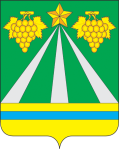 АДМИНИСТРАЦИЯ МУНИЦИПАЛЬНОГО ОБРАЗОВАНИЯ КРЫМСКИЙ РАЙОНПОСТАНОВЛЕНИЕот _____________________года                                                                              №____________город КрымскОб утверждении Порядка определения объема и условий предоставления субсидий из бюджета муниципального образования Крымский район бюджетным и автономным учреждениям, на иные цели, не связанные с финансовым обеспечением  выполнения муниципального заданияВ соответствии со статьей 78.1 Бюджетного кодекса Российской Федерации, в целях регламентирования порядка предоставления муниципальным бюджетным и автономным учреждениям  субсидий, предусмотренных решением о местном бюджете на соответствующий финансовый год и на плановый период,  на иные цели, не связанные с финансовым обеспечением выполнения муниципального задания, п о с т а н о в л я ю:1. Утвердить Порядок определения объема и условий предоставления субсидий из бюджета муниципального образования Крымский район бюджетным и автономным учреждениям, на иные цели, не связанные с финансовым обеспечением  выполнения муниципального задания (приложение). 2. Отделу по взаимодействию со СМИ администрации муниципального образования Крымский район (Безовчук) разместить настоящее постановление на официальном сайте администрации муниципального образования Крымский район в сети Интернет.3. Контроль за выполнением настоящего постановления возложить                    на заместителя главы муниципального образования Крымский район, начальника финансового управления Г.И.Макарян.4. Постановление вступает в силу со дня подписания и распространяется на правоотношения, возникшие с 1 января 2021 года.Глава муниципального образованияКрымский район					                                                     С.О.Лесь   Порядок определения объема и условий предоставления субсидий из бюджета муниципального образования Крымский район бюджетным и автономным учреждениям, на иные цели, не связанные с финансовым обеспечением  выполнения муниципального заданияОбщие положения1.1. Порядок определения объема и условий предоставления субсидий из местного  бюджета  муниципальным бюджетным и автономным учреждениям, муниципального образования Крымский район, на иные цели, не связанные с финансовым обеспечением выполнения муниципального задания (далее  - Порядок) разработан в соответствии со статьей 78.1 Бюджетного кодекса Российской Федерации и регламентирует процедуру определения объема и условия предоставления за счет средств местного бюджета муниципальным бюджетным и автономным учреждениям муниципального образования Крымский район (далее - Учреждение), субсидий на иные цели, не связанные с финансовым обеспечением выполнения муниципального задания (далее - Субсидии).2. Порядок определения объема, цели и условия предоставления субсидий 2.1. Иными целями, на которые могут предоставляться субсидии муниципальным учреждениям, является обеспечение расходов, не входящих в нормативные затраты на оказание муниципальным учреждениями муниципальных услуг (выполнение работ) и нормативные затраты на содержание недвижимого имущества и особо ценного движимого имущества, закрепленного за муниципальным учреждением учредителем или приобретенного муниципальным учреждением за счет средств, выделенных ему учредителем на приобретение такого имущества, в том числе финансовое обеспечение развития муниципального учреждения.2.2. Объем субсидии муниципальным учреждениям на иные цели в текущем финансовом году и на плановый период определяется главным распорядителем бюджетных средств муниципального учреждения (далее – ГРБС) в пределах бюджетных ассигнований, предусмотренных в бюджете муниципального образования Крымский район на указанные цели.2.3. Объем субсидии определяется из расчета необходимых расходов муниципального учреждения на цели, не относящиеся к выполнению муниципального задания. Муниципальные учреждения представляют главному распорядителю бюджетных средств заявку на получение субсидий на основании финансово-экономического обоснования расходов по форме согласно приложению № 1 к настоящему Порядку.Кроме того, одновременно с заявкой представляются следующие документы:- пояснительная записка, содержащая обоснование необходимости предоставления бюджетных средств на цели, установленные правовым актом в соответствии с подпунктом 5 пункта 2.4. настоящего Порядка, включая расчет-обоснование суммы субсидии, в том числе предварительную смету на выполнение соответствующих работ (оказание услуг), проведение мероприятий, приобретение имущества (за исключением недвижимого имущества), а так же предложения поставщиков (подрядчиков, исполнителей), статистические данные и (или) иную информацию;- перечень объектов, подлежащих ремонту, акт обследования таких объектов и дефектную ведомость, предварительную смету расходов, в случае если целью предоставления субсидии является проведение ремонта (реставрации);- программу мероприятий, в случае если целью предоставления субсидии является проведение мероприятий, в том числе конференций, симпозиумов, выставок;- информацию о планируемом к приобретению имуществе, в случае если целью предоставления субсидии является приобретение имущества;- информацию о количестве физических лиц (среднегодовом количестве), являющихся получателями выплат, и видах таких выплат, в случае если целью предоставления субсидии является осуществление указанных выплат;- иную информацию в зависимости от цели предоставления субсидии.Заявки регистрируются ГРБС в установленном порядке в день поступления. ГРБС проводит экспертизу Заявки на предмет правильности и полноты оформления Заявки в течение 3 (трех) рабочих дней со дня поступления её в адрес ГРБС.В случае несоблюдения условий предоставления Субсидии, установленных настоящим Порядком, в случае если Заявка содержит недостоверные сведения, а также, в случае предоставления не полного пакета требуемых документов, главный распорядитель бюджетных средств отказывает Учреждению в предоставлении Субсидии.Отказ в предоставлении Субсидии в связи с представлением недостоверных сведений не препятствует повторному обращению за получением Субсидии в установленном порядке при условии устранения недостатков в срок, установленный главным распорядителем бюджетных средств.2.4. Субсидии на иные цели могут включать затраты, финансируемые путем предоставления субсидий на иные цели в соответствии с абзацем вторым пункта 1 статьи 78.1 Бюджетного кодекса Российской Федерации, в том числе:1) осуществление капитального ремонта;2) приобретение оборудования;3) объемы бюджетных инвестиций;4) реализация муниципальных программ;5) реализации национального проекта (программы), в том числе федерального проекта, входящего в состав соответствующего национального проекта (программы), или регионального проекта, обеспечивающего достижения целей, показателей и результатов федерального проекта, в случае если субсидии предоставляются в целях реализации соответствующего проекта (программы);6) исполнение исполнительных документов, выданных на основании судебных актов;7) исполнение обязательств по договорам, заключенным в прошлые годы и не исполненным по состоянию на начало текущего года, погашение кредиторской задолженности за поставленные товары, выполненные работы, оказанные услуги, образовавшейся в связи с отсутствием бюджетного финансирования по состоянию на начало текущего года;8) расчет индекса удорожания стоимости строительства, реконструкции, капитального ремонта, изготовление проектно-сметной документации, проведение государственной экспертизы проектно-сметной документации, проведение технического обследования и инженерно-геологических, геодезических изысканий, осуществление авторского надзора за реконструкцией и капитальным ремонтом зданий и сооружений, проведение анализа пожарной безопасности производственного объекта и расчета пожарного риска;9) оплату труда административно-управленческого и обслуживающего персонала и прочие расходы Учреждения, временно не оказывающего муниципальные услуги;10) решения социально значимых вопросов;11) оплату кредиторской задолженности по страховым взносам во внебюджетные фонды, а также кредиторской задолженности по налогам и сборам;12) иные цели, установленные муниципальными правовыми актами муниципального образования Крымский район и (или) правовыми актами Краснодарского края.Объем субсидии на иные цели в части межбюджетных трансфертов (субсидий, субвенций и иных межбюджетных трансфертов), предоставляемых за счет средств бюджета Краснодарского края бюджету муниципального образования Крымский район, определяется главным распорядителем бюджетных средств для муниципальных учреждений с учетом норм, установленных правовыми актами Краснодарского края.2.5. Субсидии муниципальным учреждениям предоставляются на основании сводной бюджетной росписи в пределах бюджетных ассигнований, предусмотренных главному распорядителю бюджетных средств для исполнения бюджетных обязательств в соответствующем финансовом году.2.6. Предоставление субсидий осуществляется в соответствии с настоящим Порядком на основании соглашений, заключенных между муниципальным учреждением и главным распорядителем бюджетных средств по типовой форме согласно приложению № 2 к настоящему Порядку.2.7. Сроки и периодичность предоставления субсидий на иные цели определяются главным распорядителем бюджетных средств муниципального учреждения и указываются в соглашении. В случае невыполнения и (или) нарушения условий, установленных соглашением, перечисление субсидий приостанавливается до устранения нарушений.2.8. Субсидии на иные цели перечисляются муниципальным учреждениям на отдельные лицевые счета, открытые в финансовом управлении администрации муниципального образования Крымский район для учета операций с субсидиями на иные цели. Субсидии, предоставленные Учреждениям в текущем финансовом году, должны быть использованы ими по целевому назначению до 31 декабря текущего финансового года.2.9. Не использованные в текущем финансовом году остатки субсидий, предоставленные муниципальному учреждению из бюджета муниципального образования Крымский район на иные цели, подлежат перечислению муниципальным учреждением в бюджет муниципального образования Крымский район. Остатки средств, перечисленные муниципальным учреждением в бюджет муниципального образования Крымский район, могут быть возвращены муниципальному учреждению в очередном финансовом году при наличии потребности в направлении их на те же цели в соответствии с решением главного распорядителя бюджетных средств муниципального учреждения.2.10. Муниципальные учреждения ежеквартально до 10-го числа месяца, следующего за отчетным кварталом, представляют главному распорядителю отчет об использовании субсидии на иные цели по форме согласно приложению № 3 к настоящему Порядку. Отчет за IV квартал представляется не позднее 3 рабочих дней, следующих за отчетным финансовым годом. В случае предоставления учреждению нескольких субсидий отчет представляется отдельно по каждой субсидии.Учреждение несёт ответственность за невыполнение требований настоящего Порядка, в том числе за нецелевое использование средств Субсидии, несвоевременность представления отчётов, недостоверность сведений, представляемых в отчётах об использовании Субсидии.2.11. Контроль за использованием субсидий на иные цели, соблюдением требований и условий их предоставления, установленных настоящим Порядком и (или) соглашением, осуществляет главный распорядитель бюджетных средств.Субсидии, использованные не по целевому назначению, подлежат возврату в бюджет муниципального образования Крымский район.Финансовое управление администрации муниципального образования Крымский район имеет право списывать в бесспорном порядке суммы бюджетных средств, используемых не по целевому назначению.2.12. Муниципальное учреждение несет ответственность за невыполнение требований настоящего Порядка, в том числе за нецелевое использование Субсидии, несвоевременность предоставления отчетов, недостоверность сведений, предоставляемых в отчетах об использовании Субсидии.Заместитель главы муниципального образованияКрымский район, начальник финансового управления                            Г.И.МакарянСОГЛАШЕНИЕо предоставления субсидии на иные цели№ ____________________г. Крымск                        		«	»	20	г.___________________________ администрации муниципального образования Крымский район ________________________________, именуемое – Главный распорядитель бюджетных средств (ГРБС), в лице ____________________________________________________________________,                                                           (наименование должности, Ф.И.О.)действующего на основании ___________________________________________,с одной стороны, и ___________________________________________________,                                      (наименование учреждения)именуемое – Учреждение, в лице _______________________________________,                                         (наименование должности, Ф.И.О)действующего на основании  __________________________, с другой стороны, 
                                  именуемые - Стороны, заключили настоящее Соглашение о нижеследующем:1. Предмет Соглашения1.1. Предметом настоящего Соглашения является предоставление из местного бюджета в 20____ году и 20____, 20____ годах субсидии на ____________________________________________________(далее - Субсидия).(цель предоставления субсидии с указанием наименования национального проекта (программы), в том числе федерального проекта, входящего в состав соответствующего национального проекта (программы), или регионального проекта, обеспечивающего достижение целей, показателей и результатов федерального проекта, в случае если субсидии предоставляются в целях реализации соответствующего проекта (программы))2. Права и обязанности Сторон2.1. ГРБС  обязуется:2.1.1. Предоставить Учреждению Субсидию в сумме:в _____________ году _____________________ (____________) рублей; в _____________ году _____________________ (____________) рублей;в _____________ году _____________________ (____________) рублей –в соответствии с направлениями расходования средств, указанными 
в разделе 3 настоящего Соглашения.2.1.2. Осуществлять контроль за соблюдением Учреждением цели(ей) 
и условий предоставления Субсидии, установленных Порядком определения объема и условий предоставления субсидий из местного бюджета  муниципальным бюджетным и автономным учреждениям на иные цели, не связанные с финансовым обеспечением выполнения муниципального задания (далее – Порядок), и настоящим Соглашением, в том числе путем осуществления следующих мероприятий:проведение плановых и внеплановых проверок;направление требования Учреждению о возврате ГРБС 
в местный бюджет Субсидии или ее части, в том числе в случае не устранения нарушений, в размере и сроки, установленные в данном требовании.2.1.3. Осуществлять финансирование Субсидии в соответствии с  порядком проведения кассовых операций со средствами муниципальных бюджетных и автономных учреждений Крымского района, установленным финансовым  органом Крымского района и нормативными актами Учредителя. 2.1.4. Рассматривать предложения Учреждения по вопросам, связанным 
с исполнением настоящего Соглашения, и сообщать о результатах их рассмотрения в срок не более 1 месяца со дня поступления указанных предложений.2.2. ГРБС  вправе:2.2.1. Запрашивать у Учреждения информацию и документы, необходимые для осуществления контроля за соблюдением Учреждением цели(ей), условий и порядка предоставления Субсидии, установленных настоящим Соглашением, в соответствии с подпунктом 2.1.2 пункта 2.1 раздела 2 настоящего Соглашения.2.2.2. Принимать решение об изменении условий настоящего Соглашения на основании информации и предложений, направленных Учреждением, 
при условии представления Учреждением информации, содержащей финансово-экономическое обоснование данных изменений, в случае:выявления дополнительной потребности Учреждения в финансировании  Субсидии при наличии финансовой возможности увеличения размера Субсидии;уменьшения размера Субсидии;невозможности осуществления Учреждением расходов на предусмотренные цели в полном объеме.2.3. Учреждение обязуется:2.3.1. Использовать Субсидию по целевому назначению в соответствии 
с направлениями расходования Субсидии, указанными в разделе 3 настоящего Соглашения, и правовыми актами управления.2.3.2. Направлять по запросу ГРБС  документы и информацию, необходимые для осуществления контроля за соблюдением цели(ей) и условий предоставления Субсидии, в соответствии с подпунктом 2.2.1 пункта 2.2 
раздела 2 настоящего Соглашения, не позднее 5 рабочих дней со дня получения указанного запроса.2.3.3. Представлять ГРБС отчеты об использовании Субсидии ежеквартально, в срок до 10-го числа месяца, следующего за отчетным кварталом.Отчет за IV квартал представляется не позднее 3 рабочих дней, следующих за отчетным финансовым годом.2.3.3. Устранять выявленный(е) по итогам проверки, проведенной Учредителем, факт(ы) нарушения цели(ей), порядка и условий предоставления Субсидии, определенных настоящим Соглашением (получения от органа муниципального финансового контроля информации о нарушении Учреждением цели(ей) и условий предоставления Субсидии, установленных настоящим Соглашением, включая возврат Субсидии или ее части Учредителю в областной бюджет, в течение 5 рабочих дней.2.3.4. По решению ГРБС  возвращать Субсидию или ее часть 
в случае, если расходы на предусмотренные цели не могут быть произведены 
в полном объеме или не соответствуют целевому назначению Субсидии.2.4. Учреждение вправе при необходимости обращаться к ГРБС  
с предложением о внесении изменений в Соглашение в случае выявления необходимости изменения объемов Субсидии или направления расходования средств.3. Направления расходования  и срок перечисления средств Субсидии4. Ответственность СторонНарушение Сторонами условий и порядка предоставления, а так же целевого использования Субсидии влечет ответственность в соответствии с действующим  законодательством.5. Срок действия СоглашенияНастоящее Соглашение вступает в силу с даты подписания обеими
Сторонами и действует до «______» _______________ 20 __ г.6. Заключительные положения6.1. Изменение настоящего Соглашения осуществляется в письменной форме в виде дополнений к настоящему Соглашению, которые являются его неотъемлемой частью.6.2. Расторжение настоящего Соглашения ГРБС  в одностороннем порядке возможно в случаях:6.2.1. Прекращения деятельности Учреждения при реорганизации 
или ликвидации.6.2.2. Нарушения Учреждением цели, условий и порядка предоставления Субсидии, установленных Порядком и настоящим Соглашением.6.3. Расторжение Соглашения осуществляется по соглашению сторон 
и оформляется в виде соглашения о расторжении настоящего Соглашения.6.4. Споры между Сторонами решаются путем переговоров или 
в судебном порядке в соответствии с законодательством Российской Федерации.6.5. Настоящее Соглашение составлено в двух экземплярах, имеющих одинаковую юридическую силу, на ____ листах каждое, по одному экземпляру для каждой стороны Соглашения.7. Адреса и платежные реквизиты СторонЗАЯВКА ДЛЯ ПОЛУЧЕНИЯ СУБСИДИИ_____________________________________________(наименование и реквизиты муниципального учреждения)________________________________________ _________ ______________(руководитель муниципального учреждения) (подпись)  (расшифровка подписи)_________________________________________________________________           (главный бухгалтер)           (подпись)  (расшифровка подписи)
«_____» _______________ 20___ г.ОТЧЕТ
об использовании субсидии на иные цели____________________________________________________(наименование субсидии)______________________________________________________________(наименование муниципального бюджетного или 
автономного учреждения)за _____________________      ________ года                                     (период с начала года)	(рублей)* Причины отклонений должны содержать информацию о заключенных договорах, начисленных расходах, сроках проведения конкурсных процедур.Руководитель учреждения _______________________ Ф.И.О.                                       (подпись)Главный бухгалтер ________________________ Ф.И.О.                                           (подпись)Дата М.П.Пояснительная записка к проекту постановления администрациимуниципального образования Крымский районНаименование проекта муниципального правового акта: «Об утверждении Порядка определения объема и условий предоставления субсидий из бюджета муниципального образования Крымский район бюджетным и автономным учреждениям, на иные цели, не связанные с финансовым обеспечением  выполнения муниципального задания»Инициируемый к утверждению правовой акт является нормативным, поскольку выражает волеизъявление полномочного органа исполнительной власти по установлению общеобязательных рассчитанных на многократное применение правил (норм).  Вступает в силу со дня подписания, поскольку не затрагивает права и свободы граждан.Наименование структурного подразделения администрации муниципального образования Крымский район, внесшего проект:  финансовое управление администрации муниципального образования Крымский район Цели, которые преследуются принятием муниципального правового акта: регламентирование условий и объема предоставления муниципальным бюджетным и автономным учреждениям  субсидий, предусмотренных решением о местном бюджете на соответствующий финансовый год и на плановый период, на иные цели в соответствии со статьей 78.1 Бюджетного кодекса Российской ФедерацииВозможные последствия принятия проекта муниципального правового акта: правовое регулирование порядка предоставления субсидий    муниципальным бюджетным и автономным учреждениям, на иные цели, не связанные с финансовым обеспечением выполнения муниципального задания, с учетом требований вступившего с 1 января 2021 года  в силу постановления Правительства РФ от 22.02.2020 года № 203, утвердившего общие требования к муниципальным правовым актам, устанавливающим порядок определения объема и условия предоставления бюджетным и автономным учреждениям субсидий на иные цели  Заместитель главы муниципального образования Крымский район, начальник финансового управления                       Г.И.МакарянПРИЛОЖЕНИЕк постановлению администрациимуниципального образования Крымский район от __________________ № _______ПРИЛОЖЕНИЕ № 1к Порядку определения объема и условий предоставления субсидий из бюджета муниципального образования Крымский район бюджетным и автономным учреждениям, на иные цели, не связанные с финансовым обеспечением  выполнения муниципального задания № п/пЦели предоставленияСубсидииСроки перечисления СубсидииЗначения результатов предоставления Субсидии, планируемых к получению при достижении результатов соответствующих проектов (при возможности такой детализации)Сумма (рублей)Сумма (рублей)Сумма (рублей)№ п/пЦели предоставленияСубсидииСроки перечисления СубсидииЗначения результатов предоставления Субсидии, планируемых к получению при достижении результатов соответствующих проектов (при возможности такой детализации)20__ год20__ год20__ год123456ИтогоГРБС ___________________________________________________________________________________________________Учреждение________________________________________________________________________________________________Место нахождения_________________________________Место нахождения________________________________Юридический адрес__________________________________________________________________Юридический адрес________________________________________________________________Фактический адрес__________________________________________________________________Фактический адрес________________________________________________________________Банковские реквизиты_________________________________Банковские реквизиты________________________________Лицевой счет № ___________________Лицевой счет № _________________ИНН ____________________________ИНН ___________________________Р/с ______________________________Р/с _____________________________БИК _____________________________БИК ___________________________КПП ____________________________КПП___________________________Руководитель _____________________Руководитель ___________________М.П.М.П.ПРИЛОЖЕНИЕ № 2к Порядку определения объема и условий предоставления субсидий из бюджета муниципального образования Крымский район бюджетным и автономным учреждениям, на иные цели, не связанные с финансовым обеспечением  выполнения муниципального задания № п/пЦели предоставленияСубсидииЦелевое направление расходов (наименование мероприятия, основание и т.д.)Сумма (объем)  расходов (руб.) в текущем финансовом годуОстаток Субсидии, не использованной Учреждением на момент представления  ЗаявкиОбъем и направления фактического использования Субсидии за период, предшествующий подаче Заявки в текущем финансовом году 123456Итого расходовВсего потребность в субсидииПРИЛОЖЕНИЕ № 3к Порядку определения объема и условий предоставления субсидий из бюджета муниципального образования Крымский район бюджетным и автономным учреждениям, на иные цели, не связанные с финансовым обеспечением  выполнения муниципального задания №п/пНаправление расходования средствСубсидииОбъем субсидии 
в соответствии 
с соглашениемОбъем принятых денежных обязательствКассовые расходыОткло-нение(гр. 3 –  гр. 5)Причины откло-нений *Результат предоставления Субсидии12345677Итого